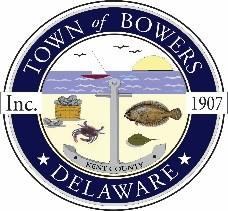 Town of Bowers3357 Main St., Frederica, DE 19946(302)572-9000
Bowersbeach.delaware.govAGENDAMonday, October 18, 2021Council Working Session to be brought to order at 6:00pmJoin Zoom Meetinghttps://us02web.zoom.us/j/86045831427?pwd=dmNodjhDVEE5V0xRNmhTKzJyc09HQT09Meeting ID: 889 5851 2215Passcode: 356863